APPENDIX 1 – Patient Flow Diagram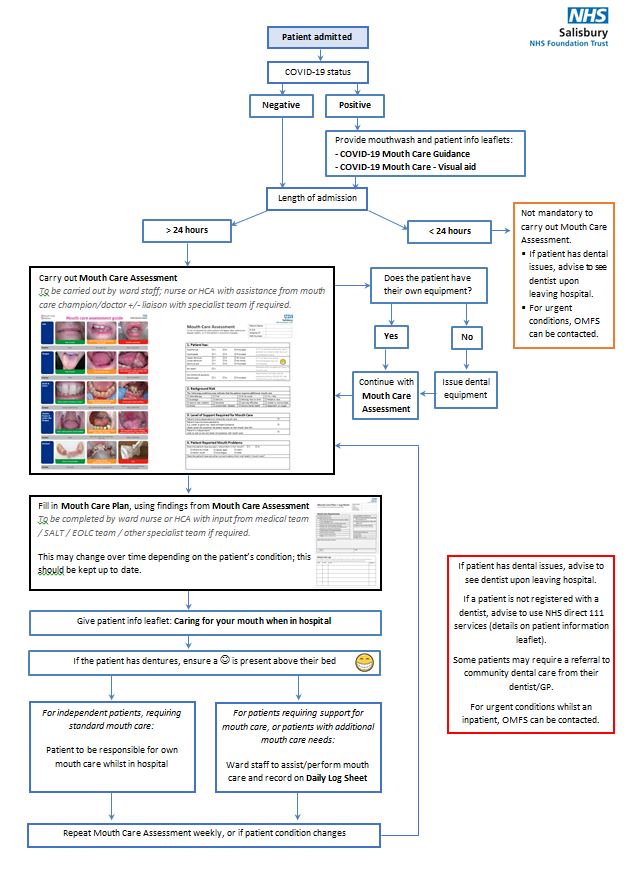 